8.04.22.Инспктор ПДН Ленинского района  старший лейтенант полиции  Омаров Мурад Омарович провел беседу с учащимися 7-х классов, об ответственности, предусмотренной законодательством РФ за незаконный оборот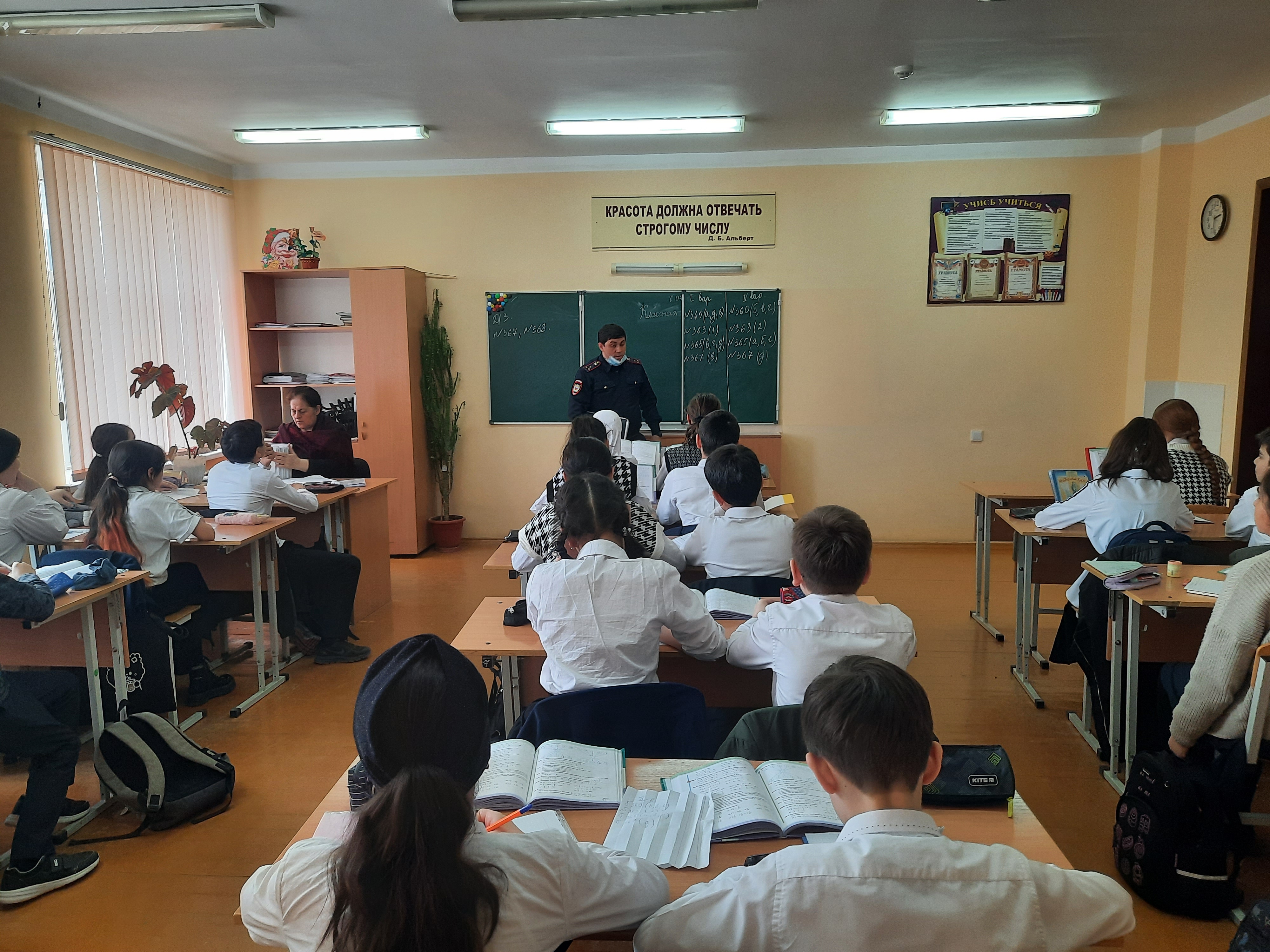 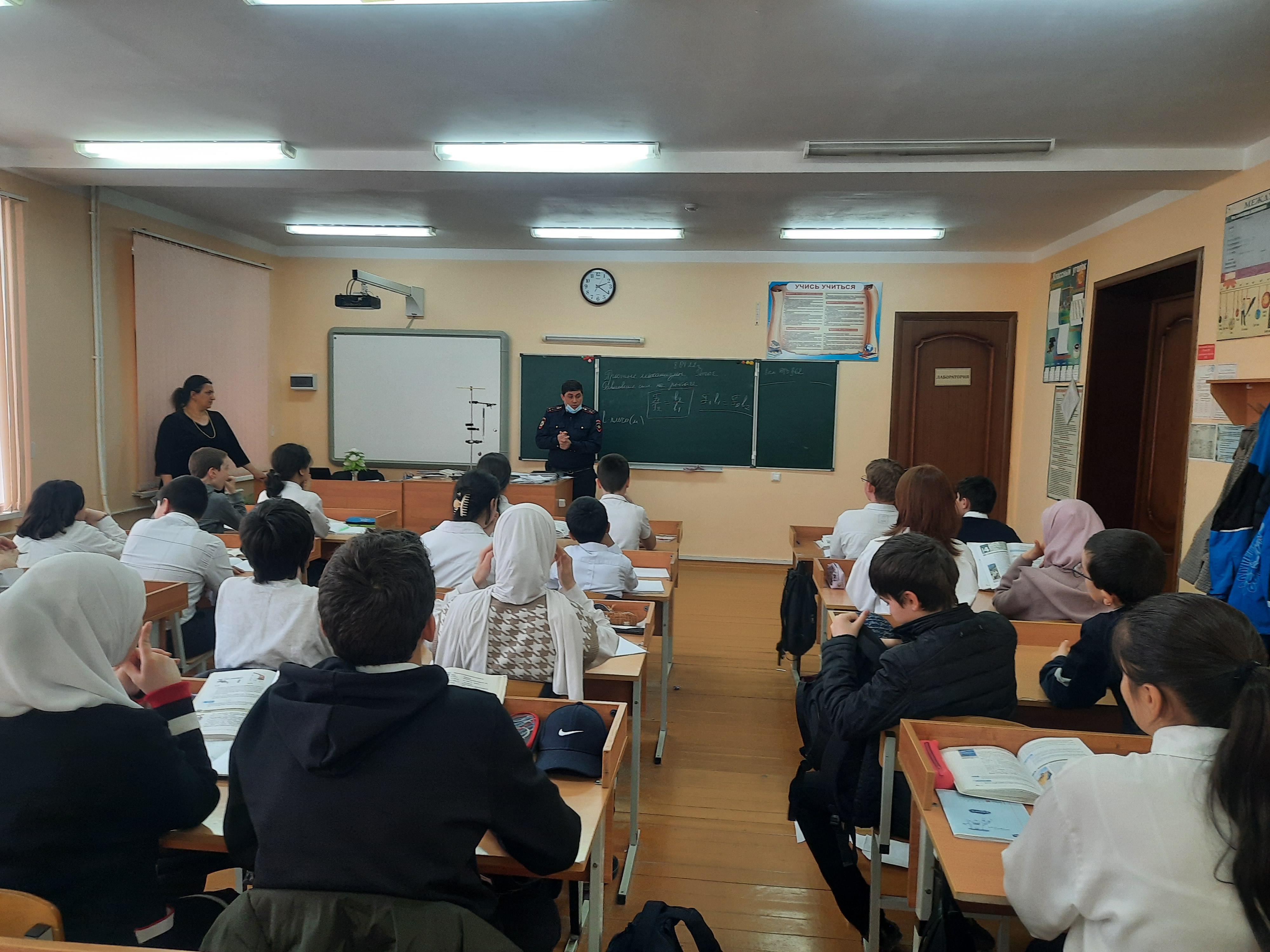 